EV32 занятиеПлан занятияМеханика:Сложная зубчатая передачаСборка основной модели по инструкцииПрограммированиеОстановка у финишаМеханикаСложная зубчатая передача – передача, в которой ведомое колесо первой передачи одето на одну ось с ведущим колесом второй.Задание 1. Собрать сложную понижающую передачу и посчитать передаточное число: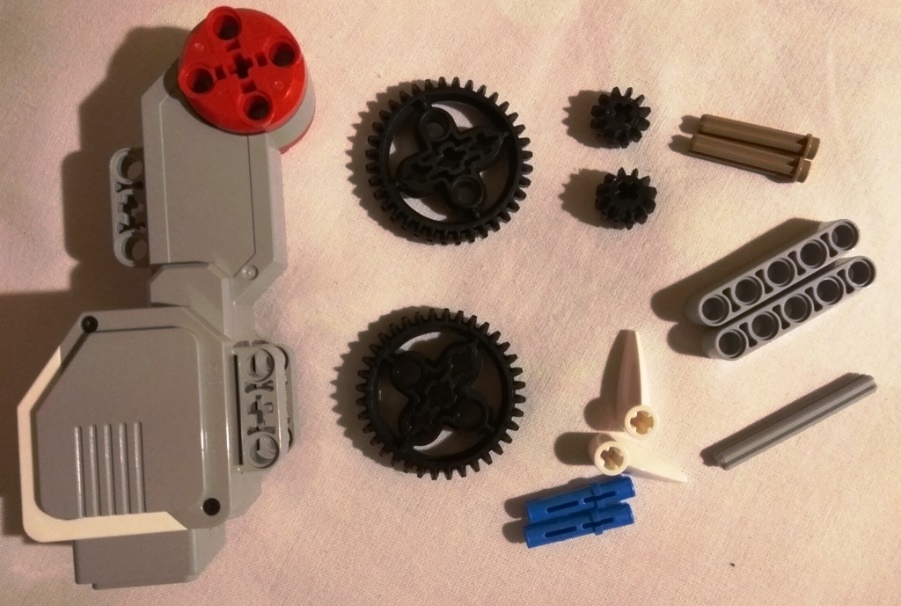 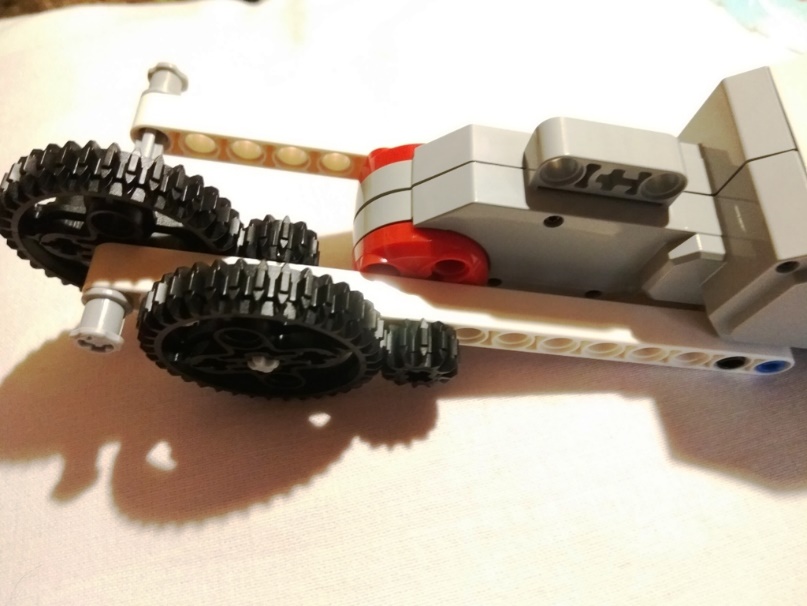 Подключить к порту D и запустить программу MOTOR.Задание 2.Собрать сложную повышающую передачу и посчитать передаточное число: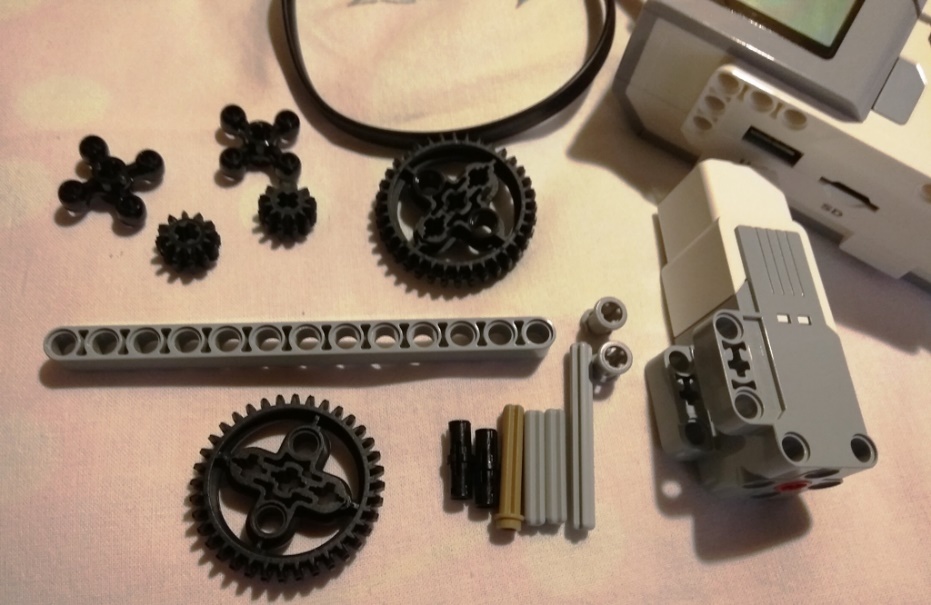 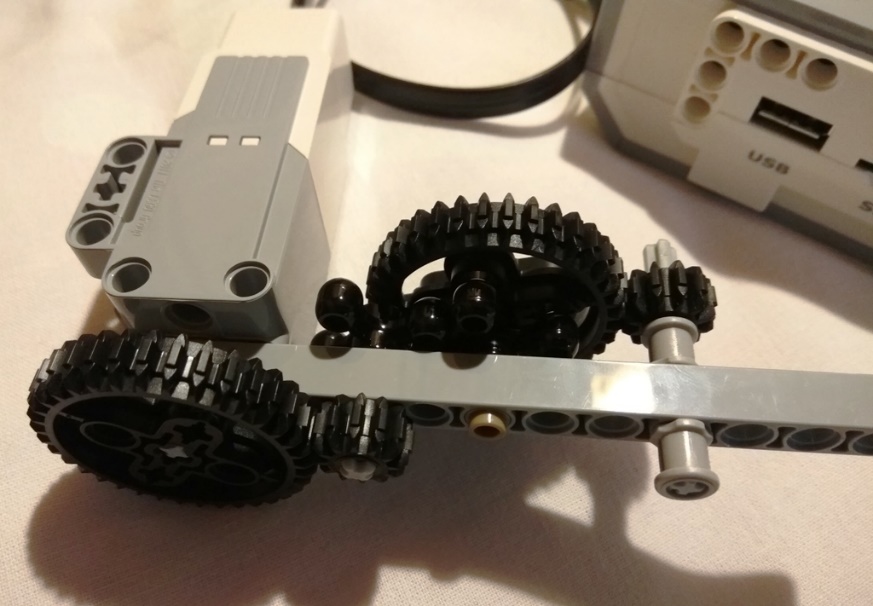 Обратите внимание на использование в передаче двух 4-х зубых колёс. Их передаточное число 4:4=1:1, и служат они только для передачи вращения на расстояние – являются паразитными колёсами.Можно тоже, как и большой мотор, подключить к порту D и запустить программу MOTOR.Задание 3. Выполнить сборку модели по инструкции.Задание 4.Соревнование «Дистанция»Будет объявлена дистанция.У вас есть две минуты для настройки робота. Он должен останавливаться в заданной точке.Тестировать программу на дистанции не разрешается.Все роботы должны начинать за заданной линии.Робот, остановившийся ближе всего к фигурке побеждает.Подсказка.Узнать, какое расстояние робот проходит за один оборот.Это расстояние равно длине окружности колеса. Длину окружности можно вычислить по формуле: l=2πR, где R-радиус колеса.Радиус колеса равен половине диаметра, который указан на шине:56x28 мм. 56 мм – диаметр шины, 28 мм – ширина шины.Итак, R=56:2=28.l=2*3,14*28=176 (мм).